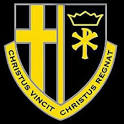 Christ the King Sixth Form Home-School Agreement 2022-2024As a student I will:Uphold the Catholic ethos and values of Christ the King Sixth Form, participating in all aspects of AOW and prayers respectfullyAttend all lessons, AOW and tutor time including Core RE and CPSDEnsure that my attendance does not fall below 97%Be on time for tutor time and all lessonsBe well organised and prepared for all school based lessons and activities Adopt high standards of behaviour, respecting the school environment and always acting as a positive role model within the school community and outside of schoolDress sensibly, appropriately and modestly, mindful of younger students in the communityUse a mobile phone in a discreet mannerInform the school office of the reasons for any unplanned absences before 8.30 am on the day of the absence.Contact my class teachers and ensure that I catch up on any work missedDisplay a positive attitude to learningReact and respond positively to feedback using it as a tool to support my progressUse independent study time to complete work, consolidate learning and prepare for future lessons using the common room, Independent study space or the LRCEnsure that I sign in and out of school, only leaving the site during break and lunch times.As a school we will:Provide a well organised, caring environment where all staff and students feel safe and secureDeliver engaging and challenging lessons, meeting the needs of each student to support progress.Set appropriate work when a member of staff is absentProvide personalised, meaningful feedback to ensure that all students know what they are doing well and how to improve their learningProvide timetabled CPSD and Tutor Time programmes which support students in preparation for the next stage of their learningMonitor student progress, effort and attitude to learning; offering support to students to help them reach their potentialProvide a Form Tutor to support and guide student progress and well-being. Communicate with the student, school and home to support the needs of the student.Celebrate success, effort and excellence.As a parent I will work in partnership with the Sixth Form to:Support the Catholic ethos of the school. Support the Mission Statement of the schoolSupport my son/ daughter to achieve their full potentialEnsure that my son/daughter dresses appropriately and in line with the Sixth Form Dress CodeEncourage my son/ daughter to adopt high standards of behaviour and attendanceEncourage my son/daughter to use independent study and catch up on any work missed.Ensure that holidays are not planned during term-time.Inform the school of changes in family circumstances and/or problems that could affect my child’s learning.CTK Contract for LearningWelcome to the Sixth Form. In order for you to succeed, it is important that you engage fully with your learning. By enrolling to Christ the King Sixth Form you automatically agree to these expectations:Registration is compulsory, this is regardless of whether you have a lesson period 1. Registration is useful for a wide range of activities, including guidance on time management and study skills. It is also a time to receive messages that you may need for your day as well as to receive support with university applications and any other support.Health and SafetyYou must enter and leave the school by the Student Services entranceIf you leave the premises during the day you must sign out and back in again on your returnYou must behave in a manner that does not endanger your safety or that of othersThe facilities should be used appropriately and with respect to others, the equipment and the surrounding classroomAttendanceAll lessons are compulsory including Core RE, CPSD and Private Study.The procedure for reporting planned and unplanned absences are stated in the Home-School Learning Agreement – poor attendance will jeopardise your place at the Sixth FormSubjectsYou will complete all work to an acceptable standard, as judged by your teachers.You will meet all deadlinesYou should commit to developing your knowledge in your subjects beyond the directed tasks set You should commit to achieving grades 1 or 2 in your Attitude to LearningContact with homeAssessment data will be issued regularly, this will include a full written report and one parents evening. You will commit to informing parents/carers of all aspects of your progress in the Sixth Form.You should provide the Academy with up to date contact details (email and mobile phone number) for a contact at home and yourselvesTutors should be the first port of call for all queries and concerns about your progress and pastoral needs in the Sixth FormAppearance and DressStudents are expected to dress sensibly and appropriately and in doing so, be aware that they set an example to the rest of the school. It is useful to have one smarter outfit for public events, interviews and Mass. The following are considered unacceptable:Clothing with inappropriate slogansClothing that is revealing, including low cut tops or cropped tops or transparent clothingVery tight fitting clothesSkirts or shorts that are well above the kneeFacial piercings, with the exception of earsIt is important that all sixth form students MUST wear their ID badge with the provided lanyard around their neck, so it is visible. This is a legal requirement. The above is not an exhaustive list and the Sixth Form Team will make judgments based on their view of an individual’s clothing. Students deemed inappropriately dressed will be asked to go home to change.BehaviourSixth Form students are expected to behave in an exemplary manner at all times both in school and on social media.Name of StudentSignature of StudentName of Parent/CarerSignature of Parent/CarerDate